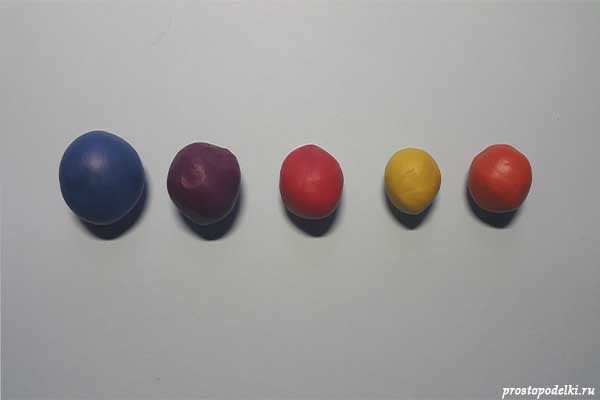 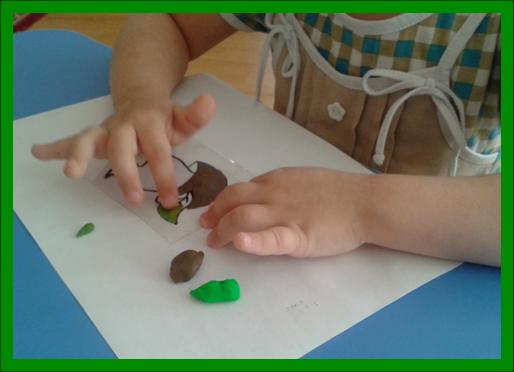 NATRGAJ PLASTELIN ILI PAPIR U BOJI NA SITNE DIJELOVE TE IH ZALIJEPI NA LINIJE KOJIMA JE OMEĐENA OVA VAZA.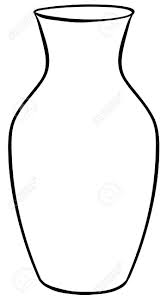 OBLIKOVANJE PO MODELU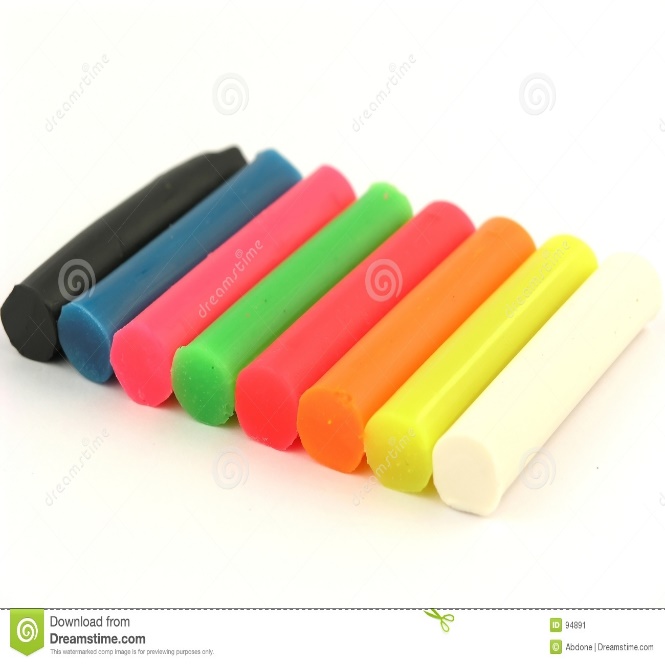 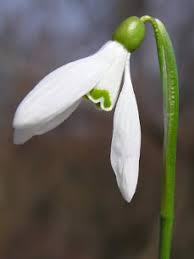      UZMI PLASTELIN I OD NJEGA NAPRAVI VISIBABU PO UZORU NA OVU.